Р Е Г И С Т Р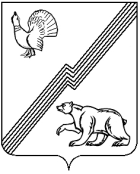 Ханты – Мансийский автономный округ – Югра (Тюменская область)Муниципальное образование – городской округ город ЮгорскАдминистрация городаУПРАВЛЕНИЕ СОЦИАЛЬНОЙ ПОЛИТИКИАДМИНИСТРАЦИИ ГОРОДА ЮГОРСКА________________________________________________________________________________Приказ«__29__» декабря .									№ _101_г. ЮгорскОб утверждении Порядка определенияобъема и условий предоставления субсидий из бюджета города Югорска бюджетным или автономным учреждениям, находящимся в ведении Управления социальной политики администрации города Югорска, на иные целиВ соответствии со статьей 78.1 Бюджетного кодекса Российской Федерации, постановлением Правительства Российской Федерации от 22 февраля 2020 года № 203 «Об общих требованиях к нормативным правовым актам и муниципальным правовым актам, устанавливающим порядок определения объема и условия предоставления бюджетным и автономным учреждениям субсидий на иные цели»,Приказываю:	1. Утвердить Порядок определения объема и условий предоставления субсидий из бюджета города Югорска бюджетным или автономным учреждениям, находящимся в ведении Управления социальной политики администрации города Югорска, на иные цели (приложение).2. Опубликовать приказ в официальном печатном издании города Югорска и разместить на официальном сайте органов местного самоуправления города Юорска.3. Настоящий приказ вступает в силу после его официального опубликования, но не ранее 01.01.2021.4. Контроль за выполнением приказа оставляю за собой.Исполняющий обязанностиначальника Управления социальной политики администрации города Югорска                                                                         Г.П. ДубровскийПриложениек приказу Управления социальной политики администрации города Югорска от «_29_» декабря 2020 № _101_Порядок определения объема и условий предоставления субсидий из бюджета города Югорска бюджетным или автономным учреждениям, находящимся в ведении Управления социальной политики администрации города Югорска, на иные цели(далее – Порядок)1. Общие положения 1.1. Настоящий Порядок устанавливает правила определения объема и условия предоставления из бюджета города Югорска муниципальным бюджетным или автономным учреждениям физической культуры, спорта, работы с детьми и молодежью города Югорска (далее – Учреждения), подведомственным Управлению социальной политики администрации города Югорска субсидий на иные цели.       1.2. Целевые субсидии предоставляются учреждениям на цели (направления расходования), не связанные с финансовым обеспечением выполнения учреждениями муниципального задания на оказание муниципальных услуг (выполнения работ) (далее – целевая Субсидия).Перечень целей (направления расходов) целевых Субсидий, утверждается приказом Департамента финансов администрации города Югорска.1.3. Органом, осуществляющим функции и полномочия учредителя Учреждения, до которого в соответствии с бюджетным законодательством Российской Федерации как до получателя бюджетных средств доведены в установленном порядке лимиты бюджетных обязательств на предоставление целевых субсидий на соответствующий финансовый год и плановый период, является Управление социальной политики администрации города Югорска (далее – Учредитель).1.4. Целевые субсидии предоставляются в пределах лимитов бюджетных обязательств на соответствующий финансовый год и плановый период, доведенных до Учредителя в порядке, установленном Департаментом финансов администрации города Югорска.    2.  Условия и порядок предоставления субсидий       2.1. Для получения целевой Субсидии Учреждение представляет Учредителю следующие документы:- пояснительную записку, содержащую обоснование необходимости предоставления бюджетных средств на цели, установленные в соответствии с пунктом 1.2 настоящего Порядка, включая расчет - обоснование суммы целевой Субсидии, в том числе предварительную смету на выполнение соответствующих работ (оказание услуг), проведение мероприятий, приобретение имущества (за исключением недвижимого имущества), а также предложения поставщиков (подрядчиков, исполнителей), статистические данные и (или) иную информацию; - перечень объектов, подлежащих ремонту, акт обследования таких объектов и дефектную ведомость, предварительную смету расходов, в случае если целью предоставления субсидии является проведение ремонта (реставрации);- программу мероприятий, в случае если целью предоставления целевой Субсидии является проведение мероприятий, в том числе конференций, симпозиумов, выставок;- информацию о планируемом к приобретению имуществе, в случае если целью предоставления целевой Субсидии является приобретение имущества;- информацию о количестве физических лиц (среднегодовом количестве), являющихся получателями выплат, и видах таких выплат, в случае если целью предоставления целевой Субсидии является осуществление указанных выплат;- иную информацию в зависимости от цели предоставления целевой Субсидии.2.2. Учредитель рассматривает представленные Учреждением документы, указанные в пункте 2.1 настоящего Порядка, и принимает решение об обоснованности предоставления целевой Субсидии Учреждению в течение 15 рабочих дней.В случае принятия положительного решения о предоставлении целевой Субсидии Учреждению, Учредитель в течение 3 рабочих дней с момента предоставления Учреждением документов, издает приказ о предоставлении в текущем году целевой субсидии муниципальному бюджетному или автономному учреждению на иные цели, в котором указывает сумму целевой Субсидии, наименование целевой Субсидии. 2.3. Основаниями для отказа Учреждению в предоставлении целевой Субсидии являются:- несоответствие представленных Учреждением документов требованиям, определенным пунктом 2.1 настоящего Порядка, или непредставление (представление не в полном объеме) указанных документов;- недостоверность информации, содержащейся в документах, представленных Учреждением.2.4. Размер целевой Субсидии определяется на основании документов, представленных Учреждением согласно пункту 2.1 настоящего Порядка.         2.5. Предоставление целевой Субсидии осуществляется на основании заключаемого между Учреждением и Учредителем Соглашения о  предоставлении целевой Субсидий (далее - Соглашение), по форме, установленной Департаментом финансов администрации города Югорска.       2.6. Соглашение заключается на один финансовый год в течение 15 рабочих дней с даты доведения Департаментом финансов администрации города Югорска до Главного распорядителя показателей сводной бюджетной росписи бюджета города Югорска.2.7. Учреждение на первое число месяца, предшествующего месяцу, в котором планируется принятие решения о предоставлении целевой Субсидии, должно соответствовать следующему требованию: - требование об отсутствии у Учреждения неисполненной обязанности по уплате налогов, сборов, страховых взносов, пеней, штрафов, процентов, подлежащих уплате в соответствии с законодательством Российской Федерации о налогах и сборах, просроченной задолженности по возврату в соответствующий бюджет бюджетной системы Российской Федерации, из которого планируется предоставление целевой Субсидии в соответствии с настоящим Порядком, субсидий, бюджетных инвестиций, предоставленных в том числе в соответствии с иными правовыми актами, за исключением случаев предоставления целевой субсидии на осуществление мероприятий по реорганизации или ликвидации Учреждения, предотвращение аварийной (чрезвычайной) ситуации, ликвидацию последствий и осуществление восстановительных работ в случае наступления аварийной (чрезвычайной) ситуации, погашение задолженности по судебным актам, вступившим в законную силу, исполнительным документам, а также иных случаев, установленных федеральными законами, нормативными правовыми актами Правительства Российской Федерации, Правительства Ханты – Мансийского автономного округа – Югры,  муниципальными нормативными правовыми актами города Югорска.2.8. Перечисление целевой Субсидии осуществляется в соответствии с графиком перечисления целевой Субсидии, являющимся неотъемлемой частью Соглашения. 2.9. Изменения в Соглашение вносятся путем заключения дополнительного Соглашения между Учредителем и Учреждением.          2.10. Перечисление целевой Субсидии осуществляется на лицевой счет, открытый Учреждению в Департаменте финансов администрации города Югорска.2.11. В случае предоставления целевой Субсидии в целях реализации национального проекта (программы), в том числе федерального проекта, входящего в состав соответствующего национального проекта (программы), или регионального проекта, обеспечивающего достижение целей, показателей и результатов федерального проекта, в случае, если целевые Субсидии предоставляются в целях реализации соответствующего проекта (программы) в Соглашении о предоставлении целевой Субсидии устанавливаются значения результатов предоставления целевой Субсидии, которые должны быть конкретными, измеримыми и соответствовать результатам федеральных или региональных проектов (программ), и показателей, необходимых для достижения результатов предоставления целевой Субсидии, включая значение показателей в части материальных и нематериальных объектов и (или) услуг, планируемых к получению при достижении результатов соответствующих проектов (при возможности такой детализации).2.12. Положения, установленные пунктом 2.11 настоящего Порядка не применяются при предоставлении целевой Субсидии на осуществление выплат физическим лицам, проведении мероприятий по реорганизации или ликвидации Учреждения, предотвращение аварийной (чрезвычайной) ситуации, ликвидации последствий и осуществление восстановительных работ в случае наступления аварийных (чрезвычайных) ситуаций, погашение задолженности по судебным актам, вступившим в законную силу, исполнительным документам, если иное не установлено Правительством Российской Федерации.3. Требования к отчетности       3.1. Учреждение ежеквартально предоставляет Учредителю:- отчет об осуществлении расходов, источником финансового обеспечения которых является целевая Субсидия;- отчет о достижении результатов предоставления целевой Субсидии (в случае установления показателей результатов в соответствии с пунктом 2.11 настоящего Порядка).3.2. Учредитель вправе установить в Соглашении дополнительные формы отчетности.3.3. Порядок, сроки и форма предоставления Учреждением отчетности, предусмотренной пунктом 3.1 настоящего Порядка, устанавливаются Соглашением.4. Порядок осуществления контроля за соблюдением целей, условий и порядка предоставления целевых Субсидий и ответственность за их несоблюдение       4.1. Не использованные в текущем финансовом году остатки целевой Субсидии подлежат  возврату в бюджет города Югорска в порядке и сроки, установленные Департаментом финансов администрации города Югорска, с учетом принятия Учредителем решения о наличии потребности в неиспользованных остатках целевой Субсидии в очередном финансовом году.       4.2. Учредитель принимает решение о наличии потребности в направлении неиспользованных в текущем финансовом году остатков средств целевой Субсидии:- на достижение целей, установленных при предоставлении целевой Субсидии и об использовании в текущем финансовом году поступлений от возврата ранее произведенных Учреждением выплат, источником финансового обеспечения которых, является целевая Субсидия;- для достижения целей, установленных при предоставлении целевой Субсидии, при условии предоставления Учреждением информации о наличии у Учреждения неисполненных обязательств, источником финансового обеспечения которых, являются не использованные на 1 января текущего финансового года остатки целевой Субсидий и (или) средства от возврата ранее произведенных Учреждением выплат, а также документов (копий документов), подтверждающих наличие и объем указанных обязательств Учреждения (за исключением обязательств по выплатам физическим лицам).4.3. Контроль за соблюдением целей и условий предоставления Учреждению Субсидий, осуществляется Учредителем и органами муниципального финансового контроля в соответствии с законодательством Российской Федерации и муниципальными правовыми актами города Югорска. 4.4. В случае несоблюдения Учреждением целей и условий, установленных при предоставлении целевой Субсидии, выявленных по результатам проверок, а также в случае не достижения результатов предоставления целевых Субсидий, целевые Субсидии подлежат возврату в бюджет города Югорска в установленном порядке. В случае установления факта несоблюдения Учреждением целей и условий, установленных при предоставлении целевой Субсидии, а также факта не достижения Учреждением результатов предоставления целевых Субсидий Учредитель направляет Учреждению письменное требование о ее возврате в течение 5 рабочих дней с момента их установления.Требование о возврате целевой Субсидии или ее части должно быть исполнено Учреждением в течение месяца со дня его получения.В случае невыполнения в установленный срок требования о возврате субсидии Учредитель обеспечивает ее взыскание в судебном порядке в соответствии с законодательством Российской Федерации.4.5. Руководитель Учреждения несет ответственность за использование целевых Субсидий в соответствии с условиями, предусмотренными Соглашением, законодательством Российской Федерации, настоящим Порядком.